Túrakód: Sz-S-k_TK-R_É-n_+_f  /  Táv.: 46,1 km  /  Frissítve: 2021-10-12Túranév: Szent-S-kör / Kerékpáros Terep-túra rövidtáv É-negyed_+_f Ellenőrzőpont leírás:Feldolgozták: Baráth László, Hernyik András, Valkai Árpád, 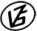 Tapasztalataidat, élményeidet őrömmel fogadjuk! 
(Fotó és videó anyagokat is várunk.)          Elnevezése          ElnevezéseKódjaLeírása1.Rajt-Cél (Dózsa-ház)001QRA Dózsa-ház D-i falának, K-i sarkán2.Bökényi duzzasztó018QRA töltés É-i oldalán, az első tölgyfa DK-i oldalán3.Megyehatár-áteresz017QRAz áteresz DNY-i oldalán, az út DK-i oldalán, az erdősáv egyik fájának ÉNY-i oldalán4.Megyehatár-fakereszt016QRA 45-ös főút NY-i oldalán, a feszület talapzatának alsó harmadán, a D-i oldalon5.Kistőke Vm.045QRA földút és a 130-as vasút kereszteződése mellett, DNY-ra, a villanypózna ÉK-i oldalán, a Tőke ér partján